МБОУМБОУ Большеремонтненская СШДНЕВНИКОтряда ЮИД«Добрая дорога детства»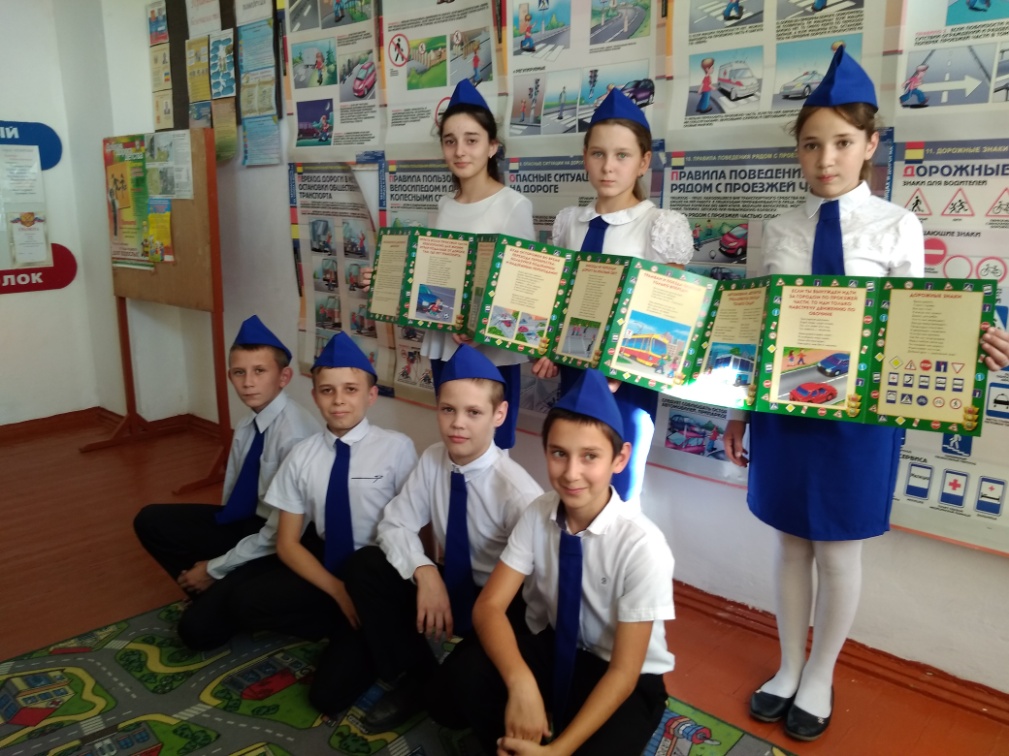 Территорияс. Большое РемонтноеМБОУ Большеремонтненская СШ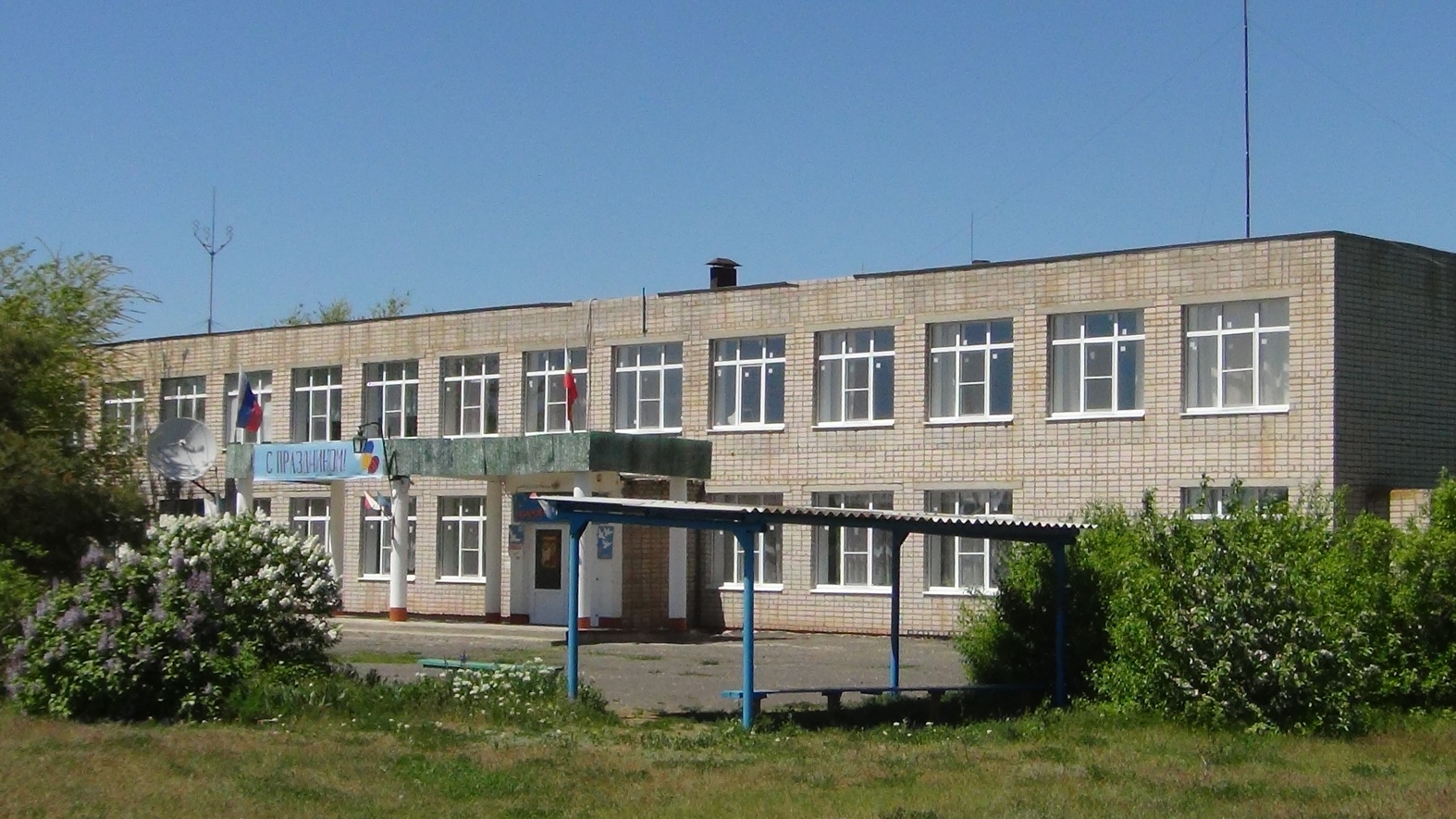 отряд ЮИД
             Зам. директора по ВР:Липаева Марина Валентиновна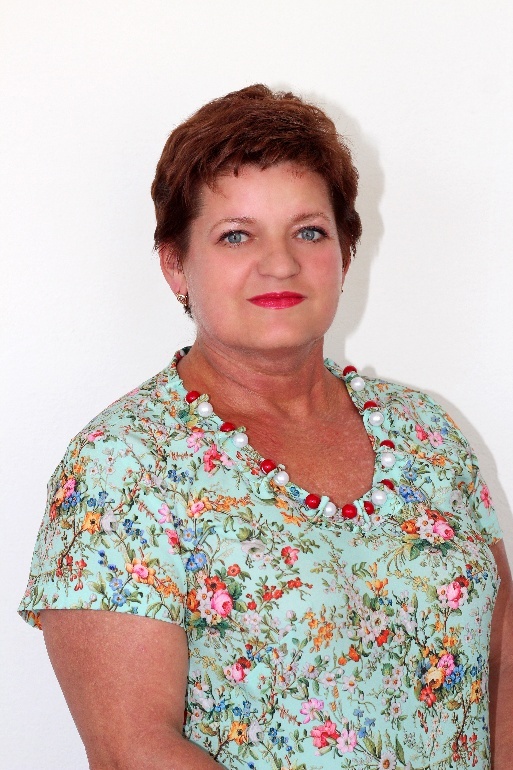 Роль заместителя директора по ВР:- Координация работы отряда ЮИД. - Координация взаимосвязи с дошкольными учреждениями.-  Осуществление сотрудничества с инспектором ГИБДД. - Проведение недель безопасности.                                      Руководитель отряда ЮИД:                                  Моргунова Вера Викторовна  Роль руководителя отряда ЮИД: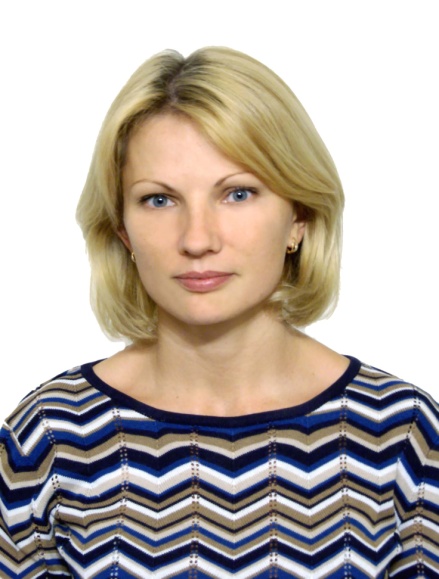 Составление плана работы отряда.Подготовка отряда к районным конкурсам.Подготовка отряда для агитационных выступлений в детском саду, начальных классах.Подготовка вопросов для проведения викторин, брейн-ринг.Командир отряда ЮИД: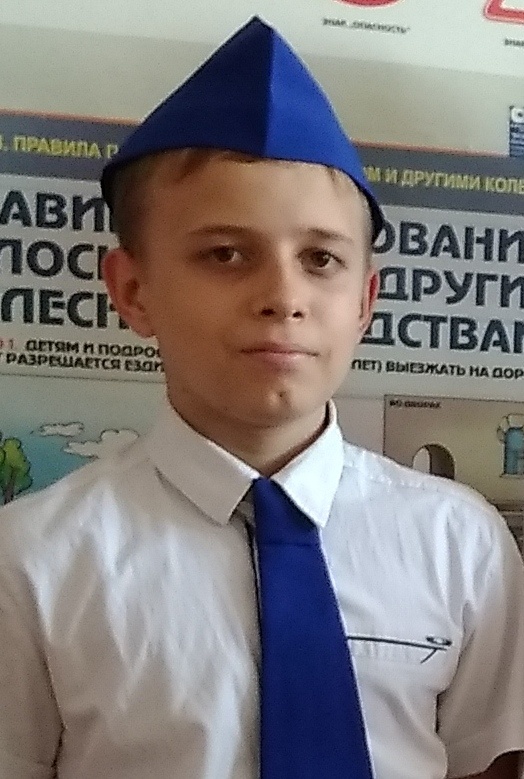 Тюрганов    КонстантинСписок членов отряда  ЮИД: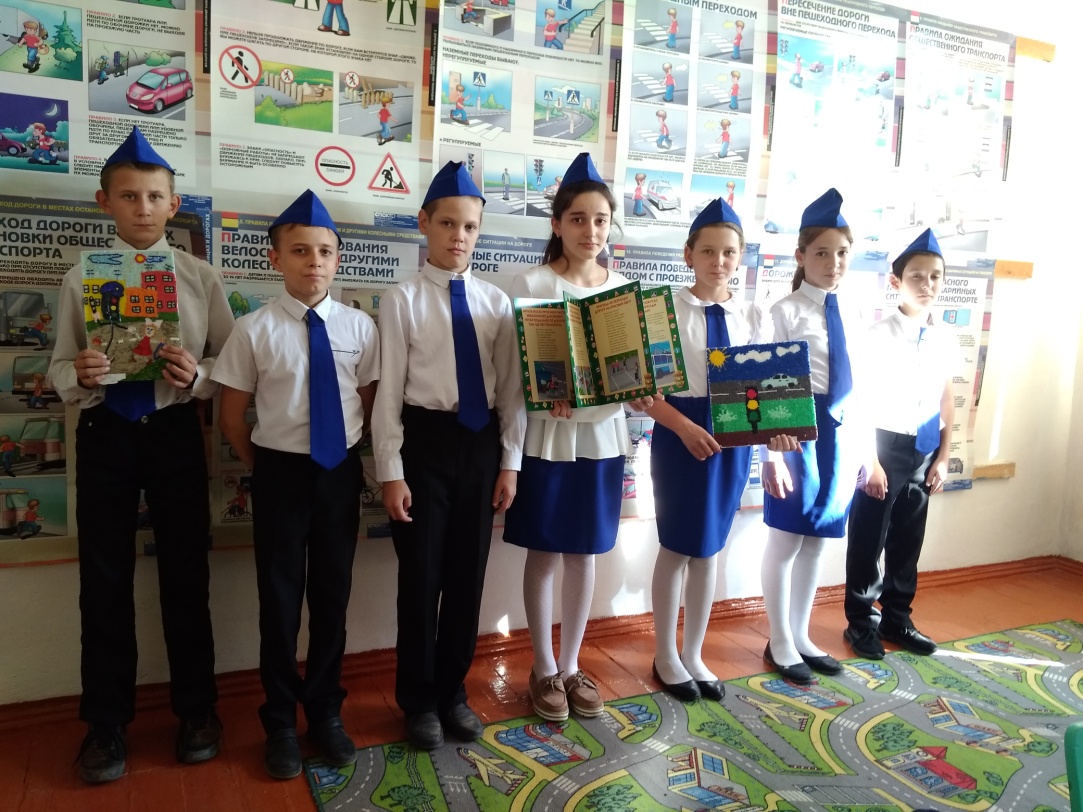 Эмблема отряда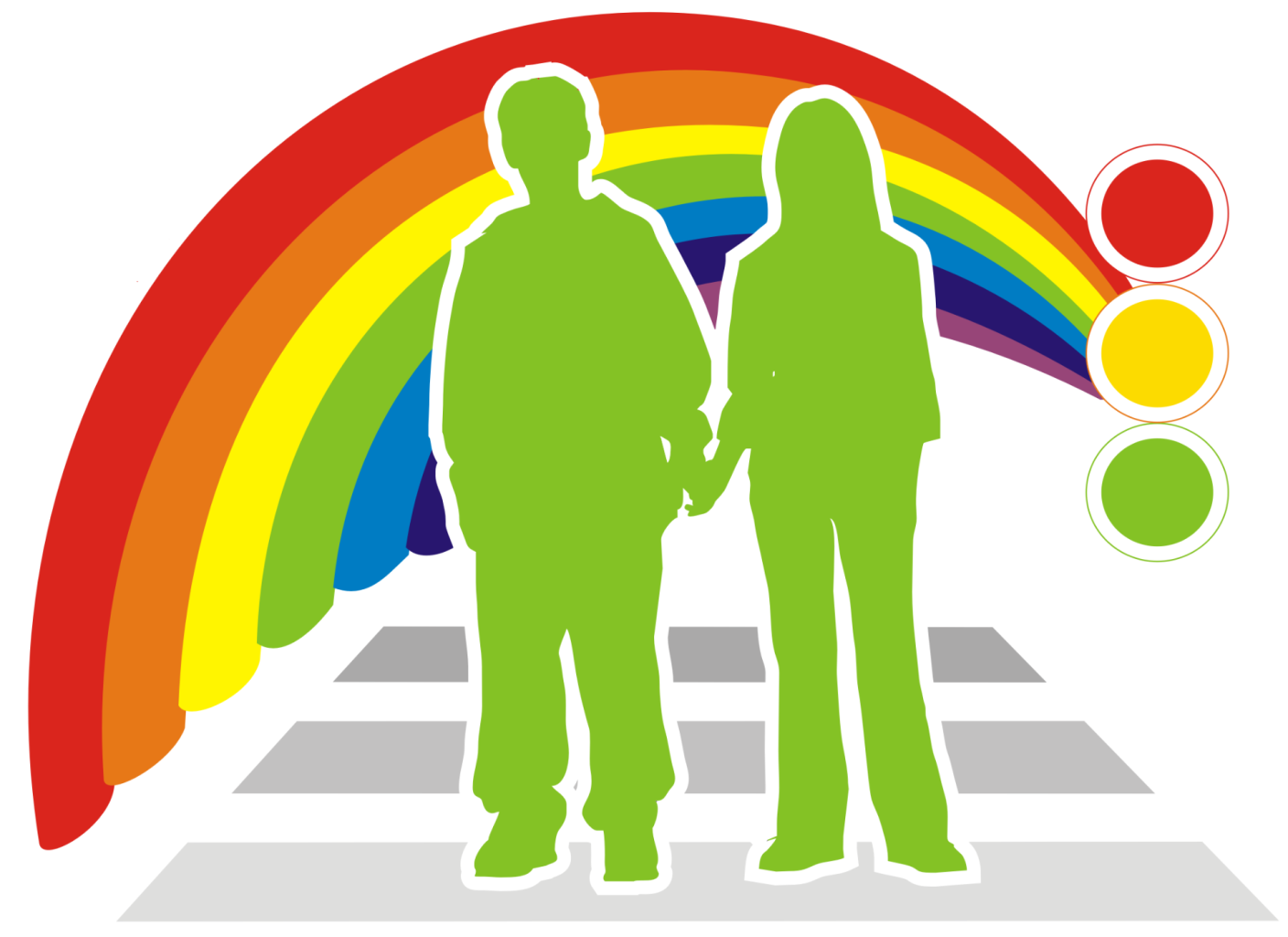 Название отряда ЮИД«Добрая дорога детства»Девиз:Свет зеленый нам горит, потому что мы ЮИД!Речевка:Выполняй закон простой:Красный свет зажегся – стой!Желтый вспыхнул – погоди,А зеленый свет – иди!ОТРЯДНАЯ ПЕСНЯ	Под мотив песни « Непоседы - Кто если не мы»Куплет:Время влияет на дни и события,
Время спешить нас порой заставляет
Но так же известно, что спешка губительна
ГИБДД всех вокруг призывает:
Как соблюдать все законы движения,
Быть осторожным в пути каждый раз
Люди должны это знать без сомнения
Ведь наше ЗАВТРА зависит от нас.
Припев:
Кто, если не мы, сила поколения.
Кто, если не мы, за правила движения,
Кто, если не мы, отряд десятилетия,
Кто, если не мы, на годы, на столетия.
Кто, если не мы, единая команда,
Кто, если не мы, законов пропаганда,
Кто, если не мы, все правила осилит,
Кто, если не мы, ЮИДовцы России!Уголок отряда ЮИД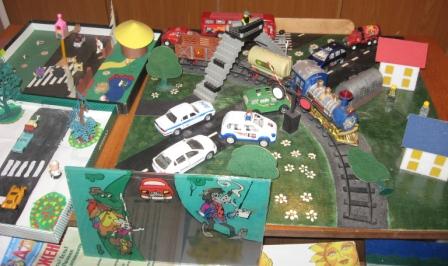 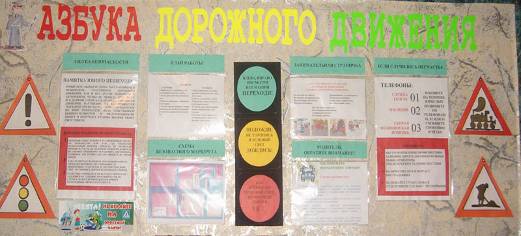 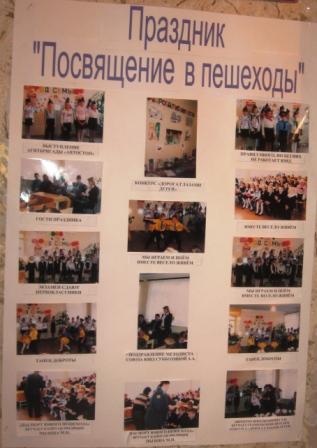 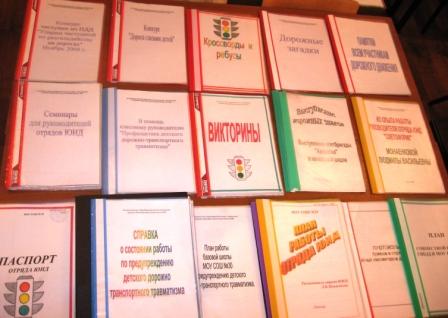 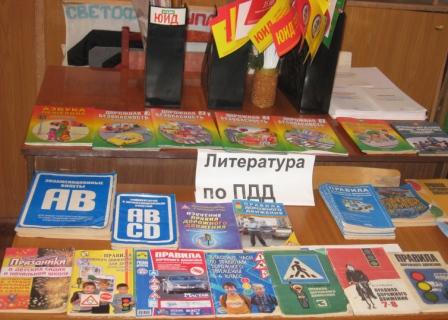 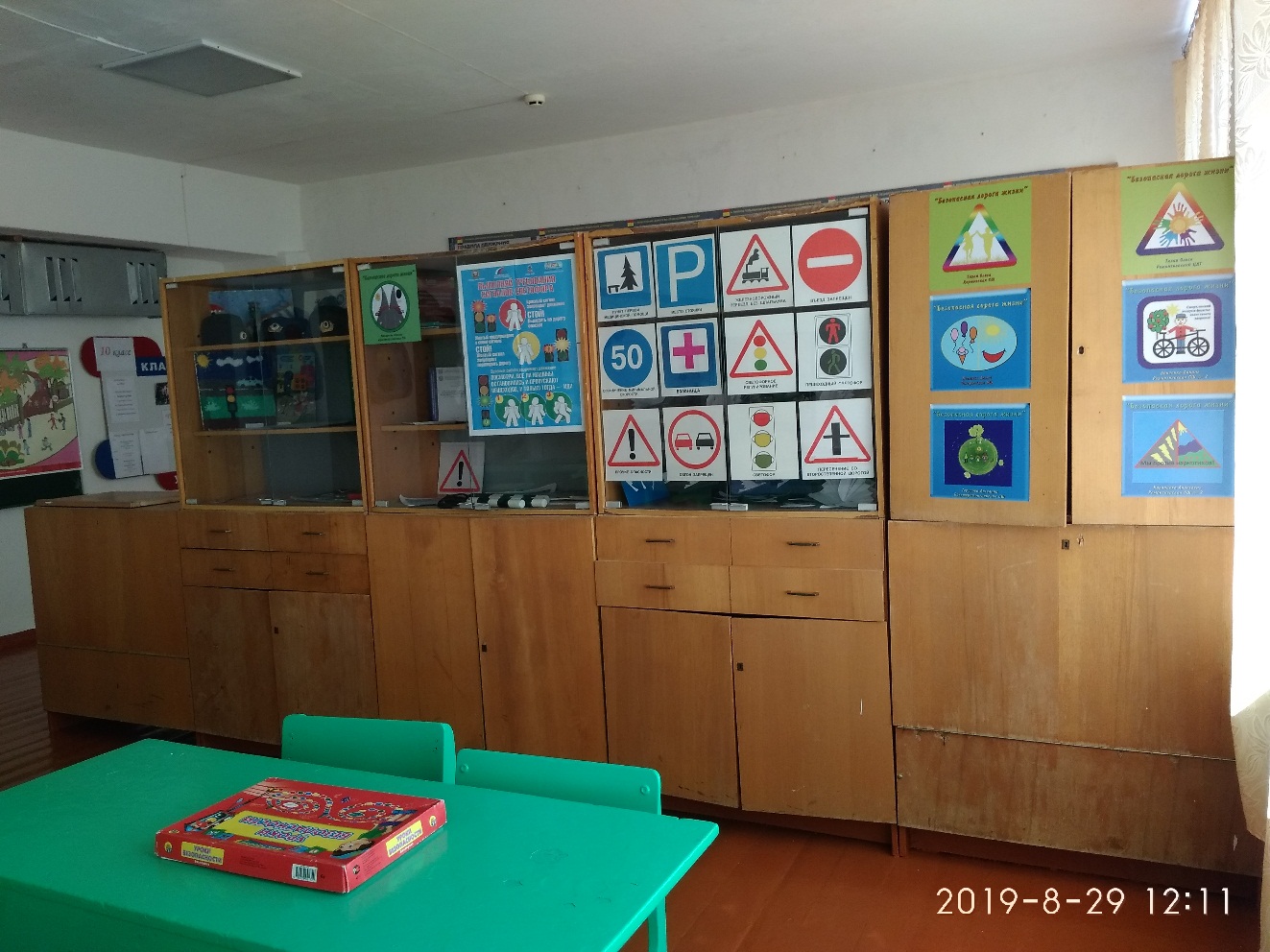 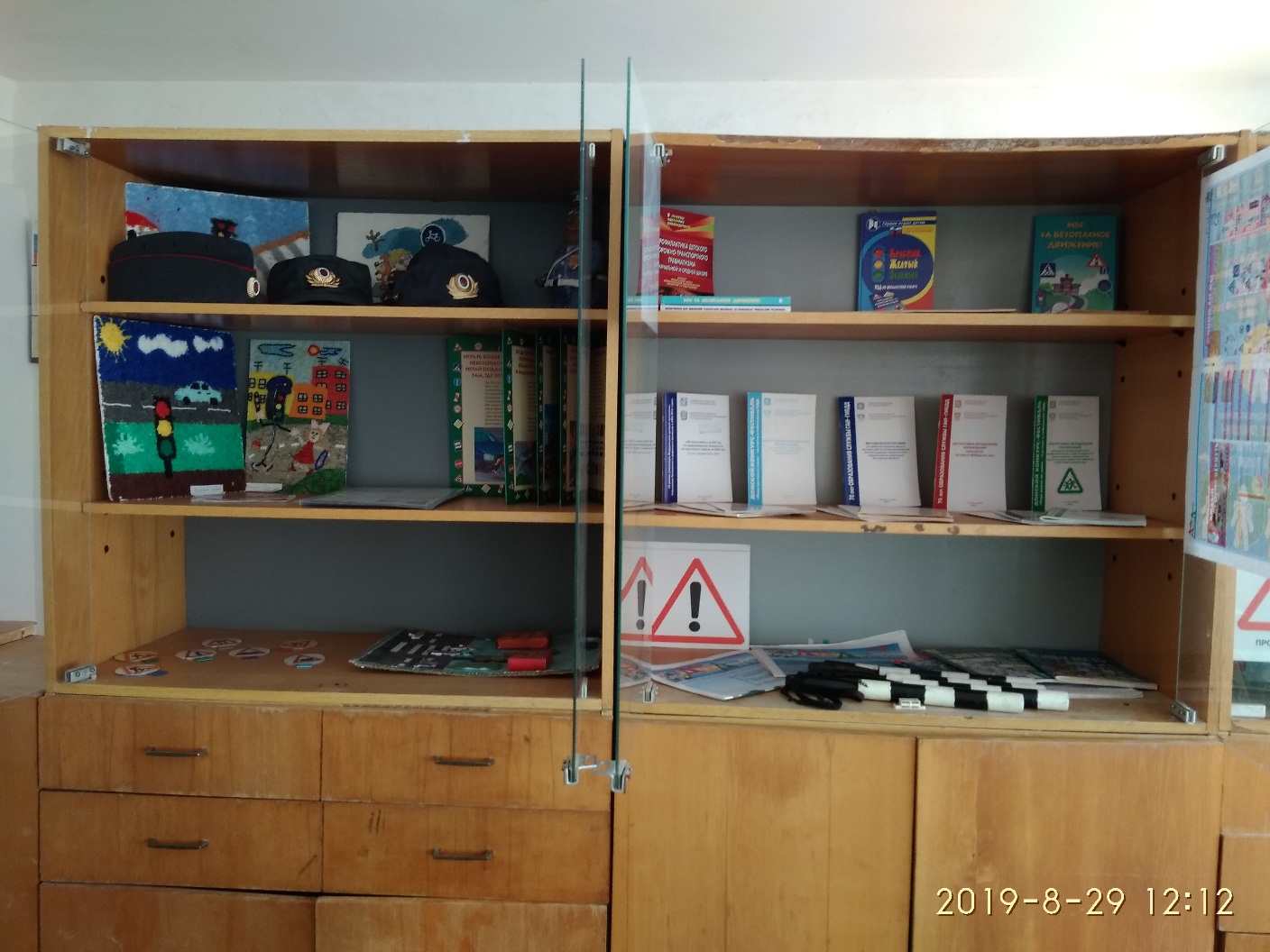 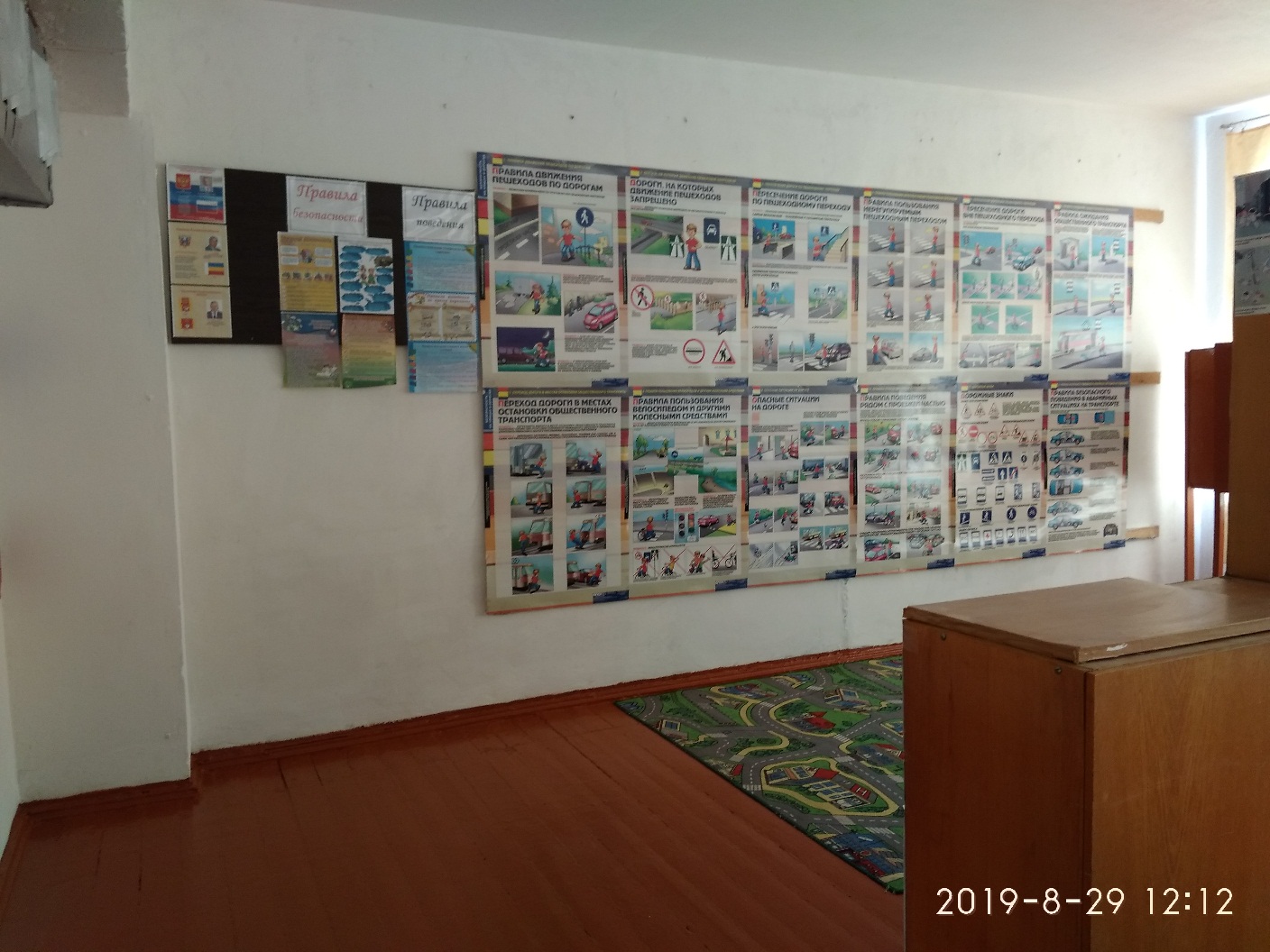 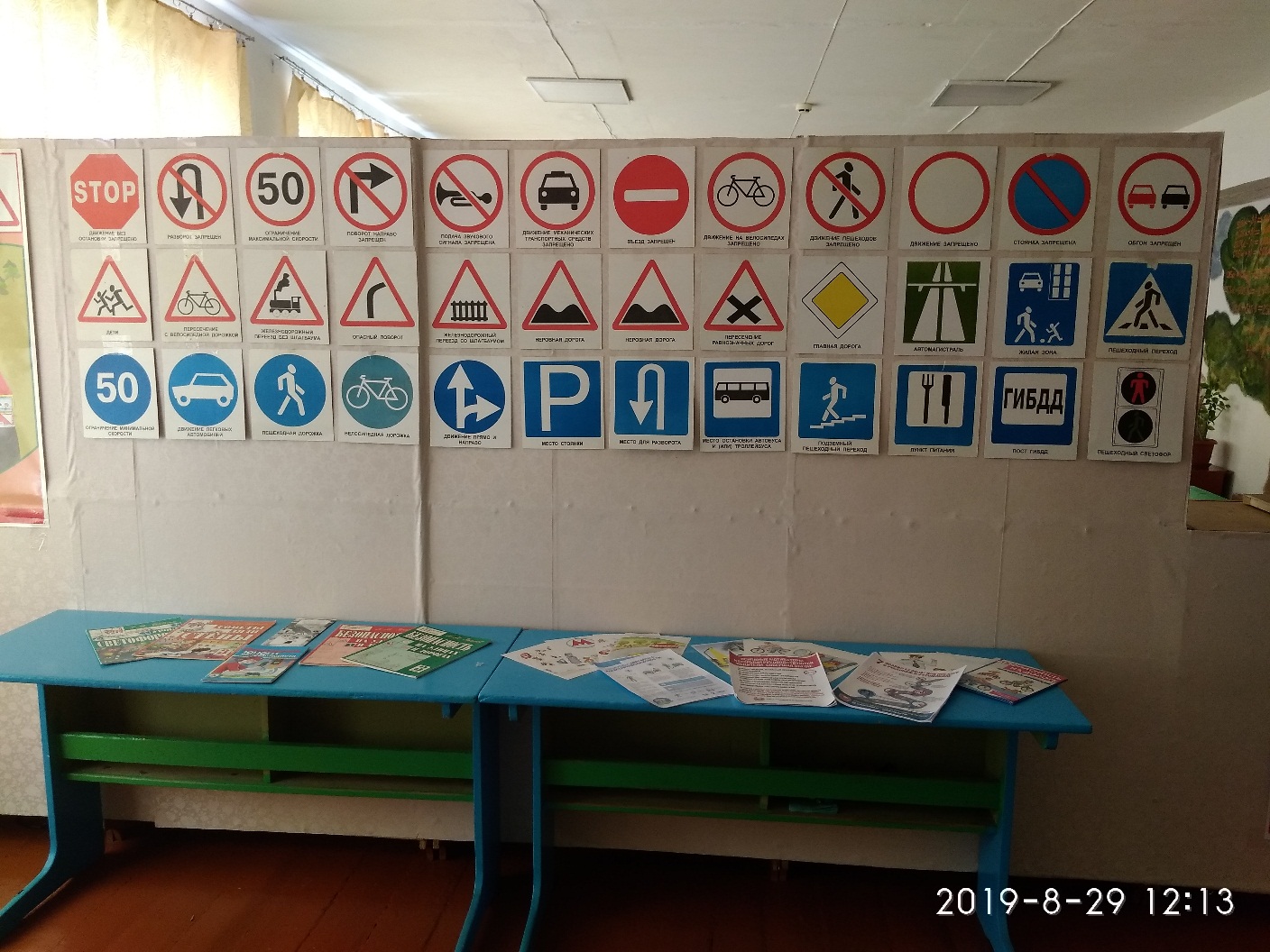 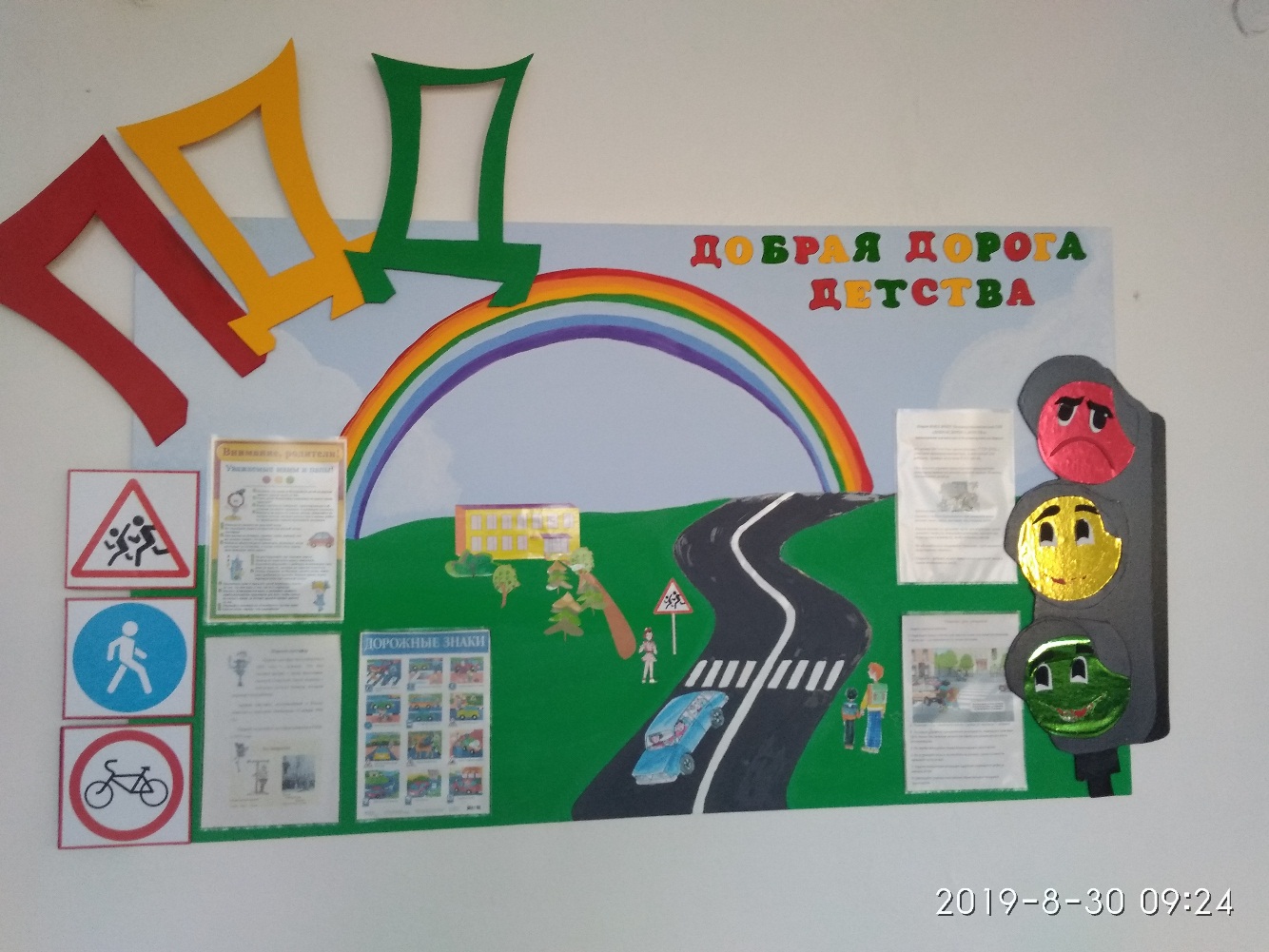 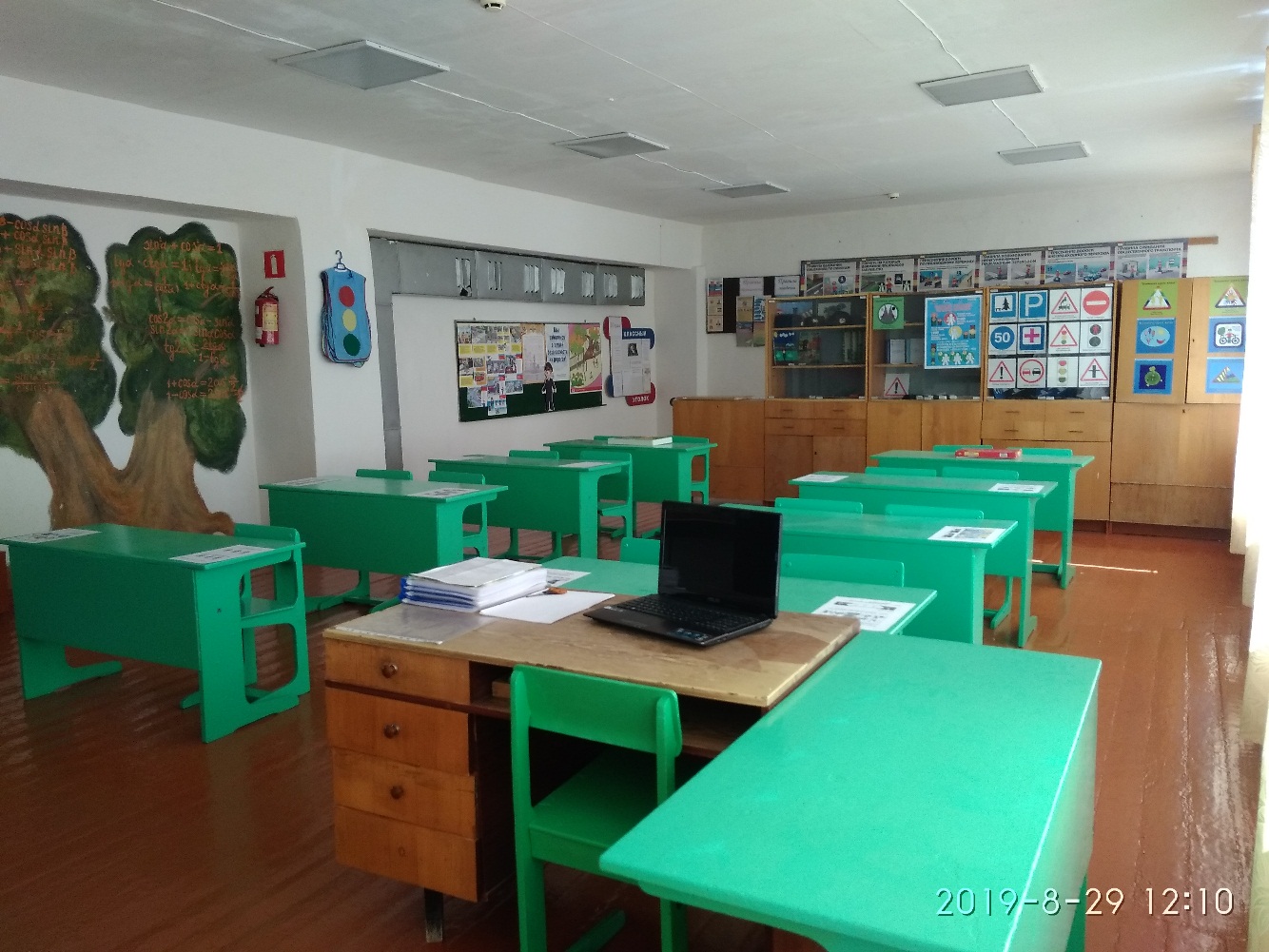 Утверждаю»Директор МБОУ Большеремонтненская СШ__________ Г.А.ТорбенкоПлан работы отряда ЮИД на 2020-2021 учебный годФОТООТЧЕТ о работе отряда ЮИД
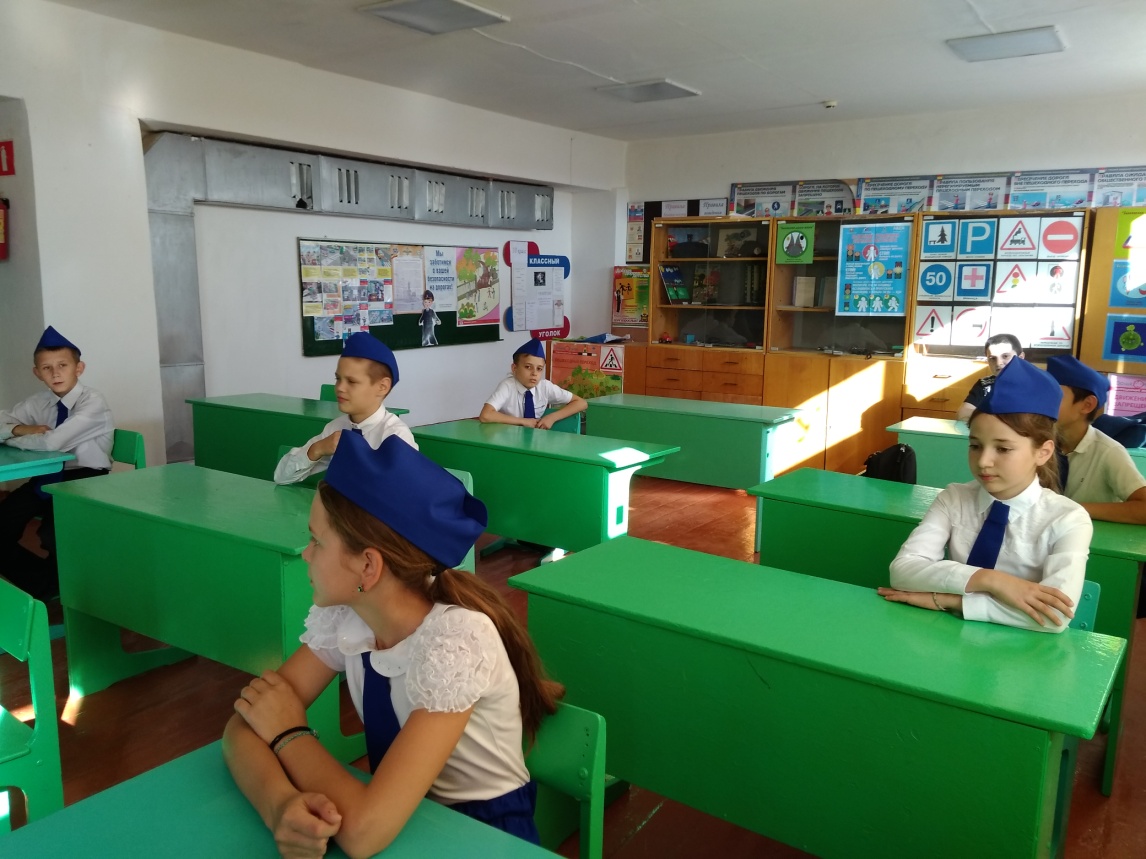 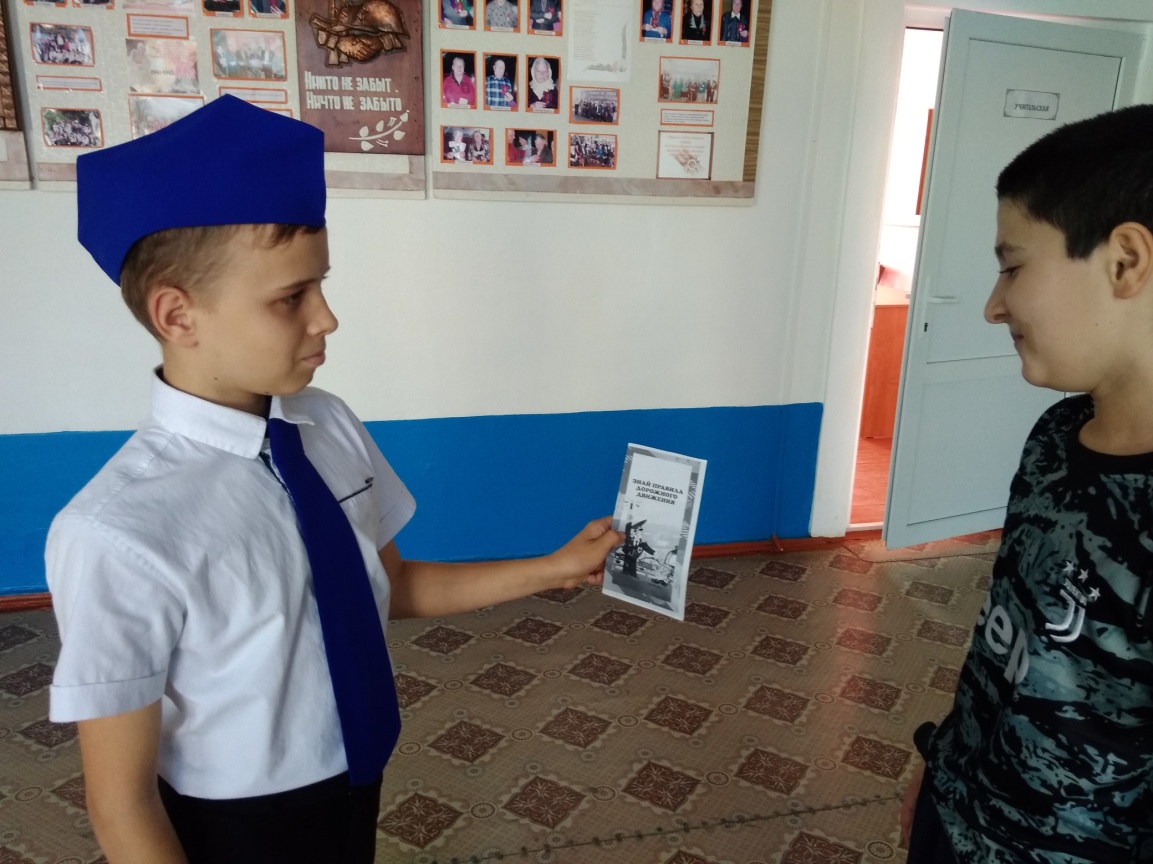 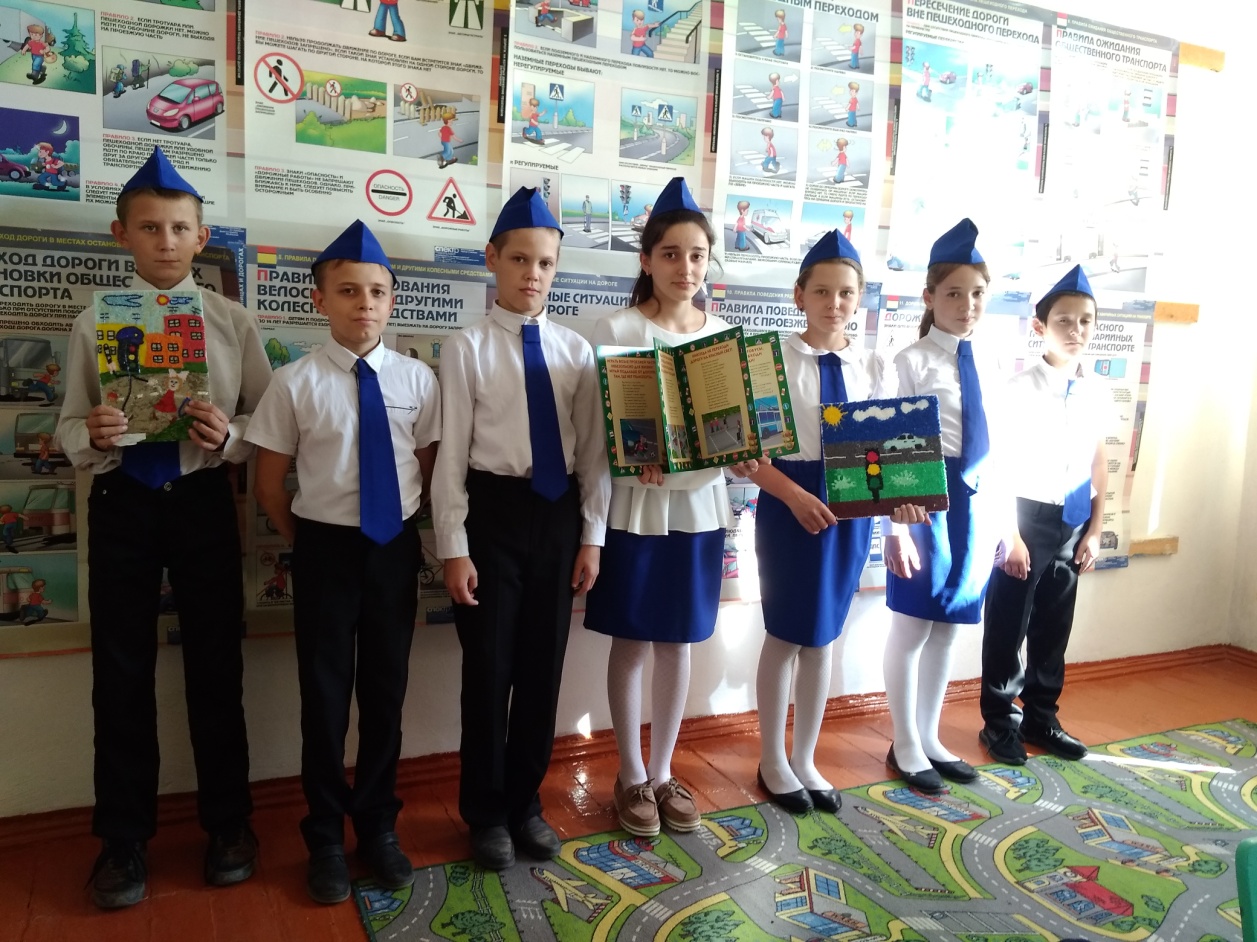 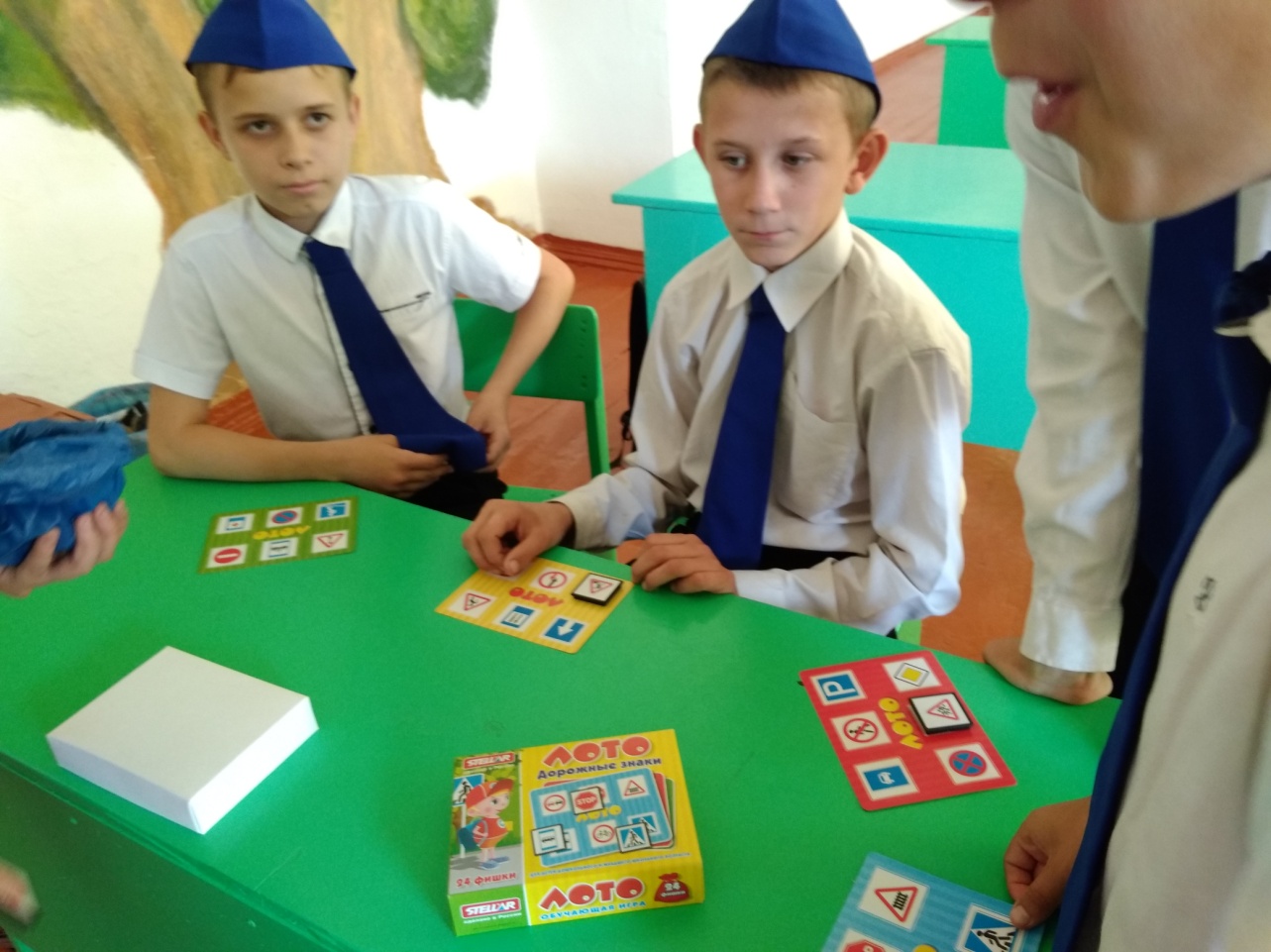 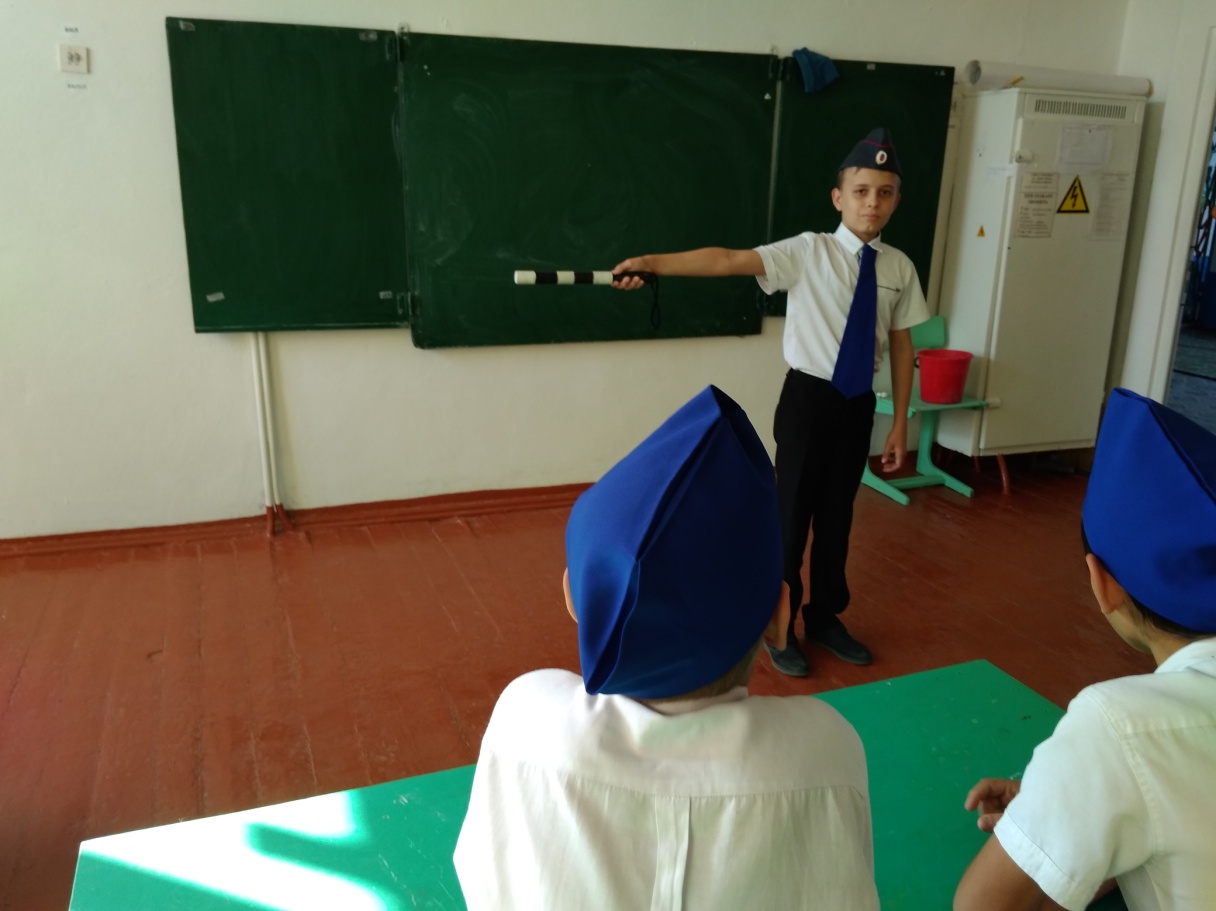 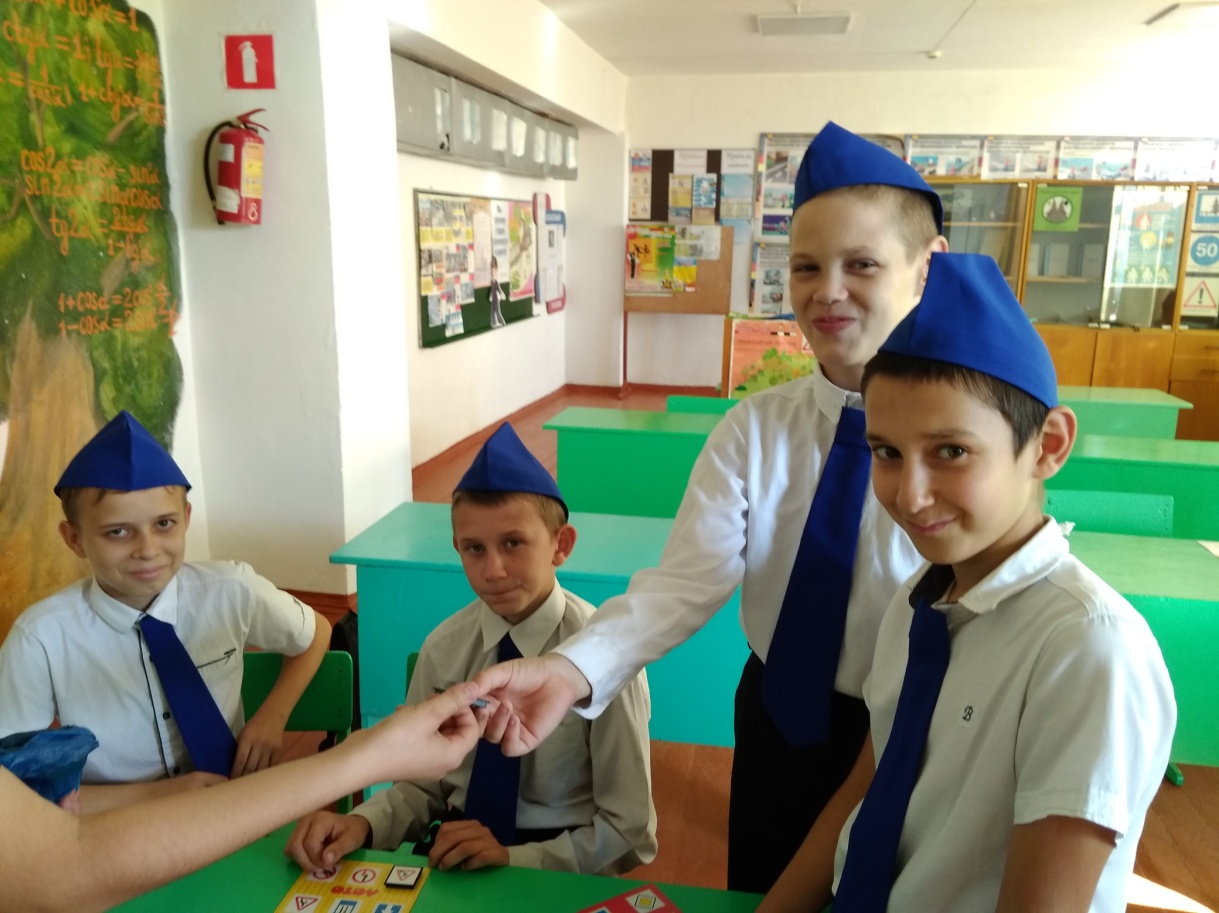 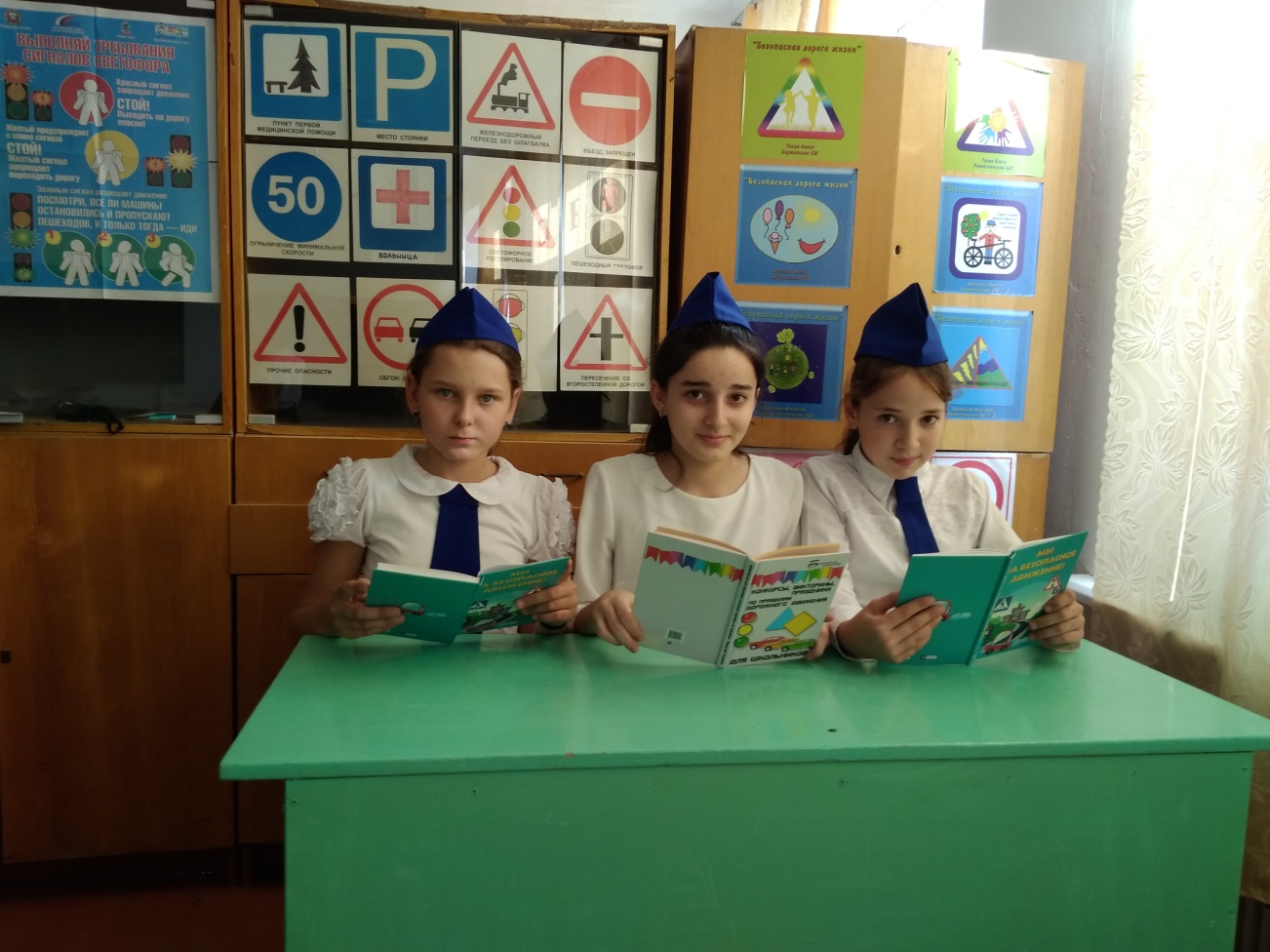 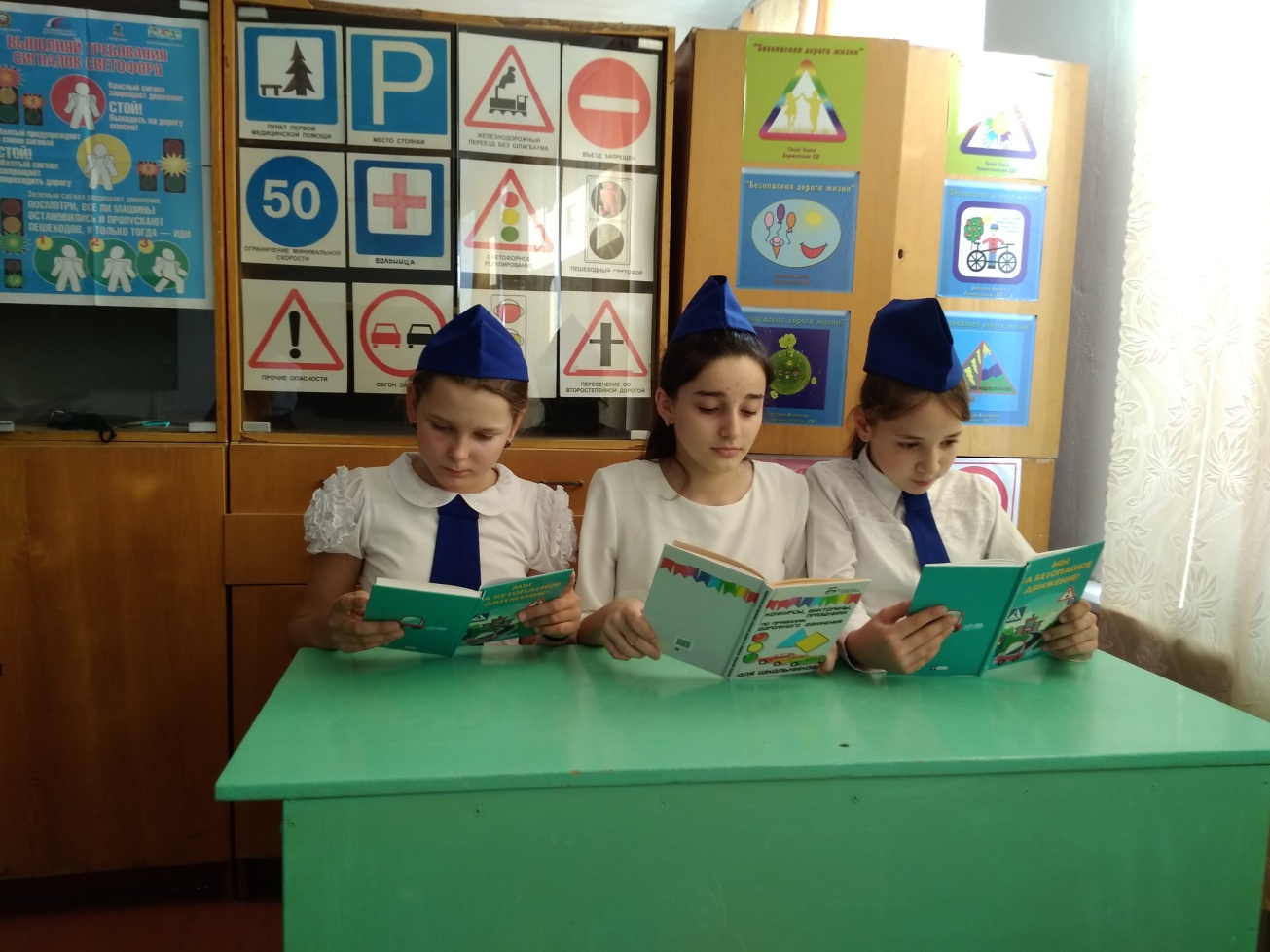 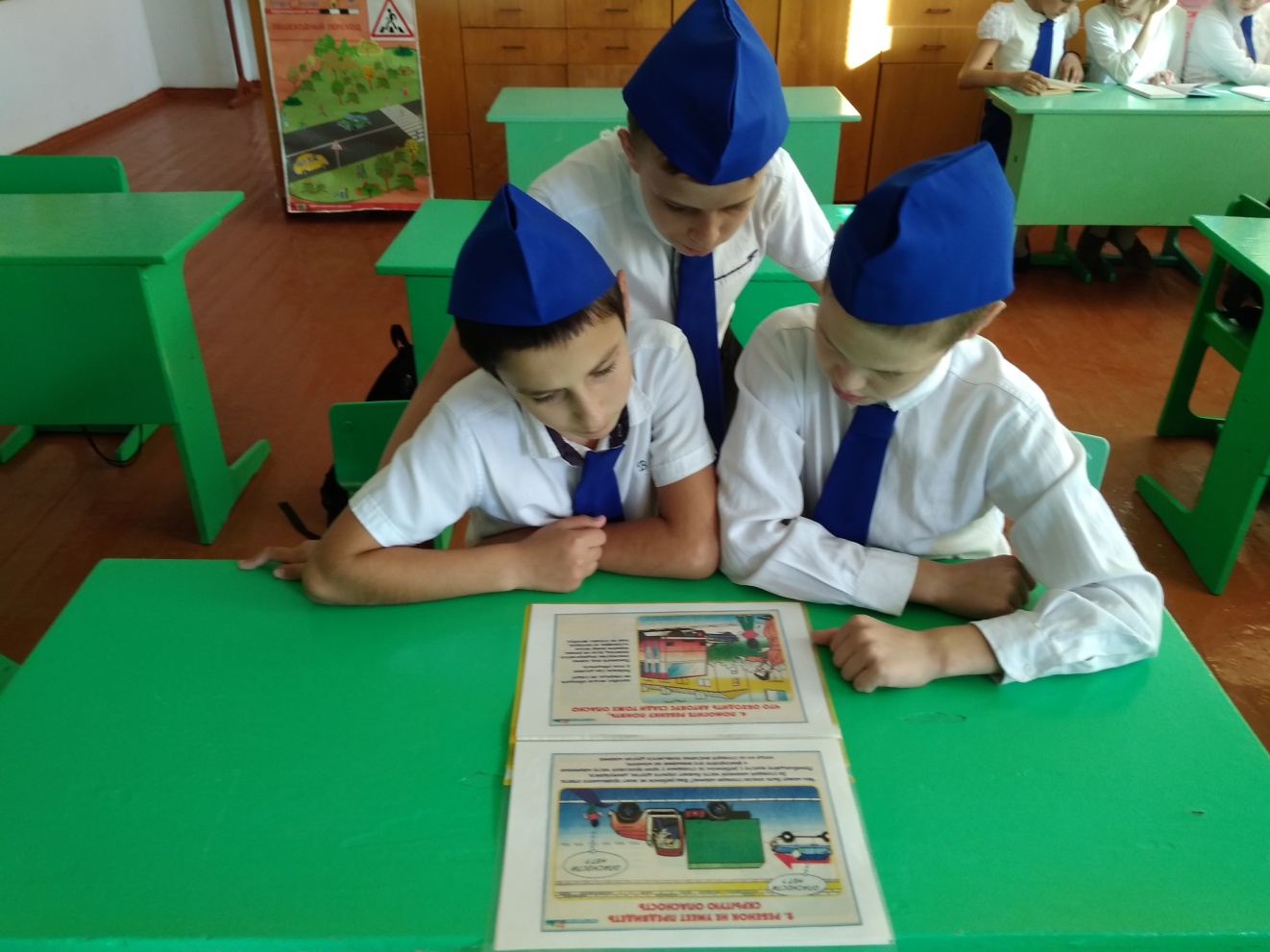 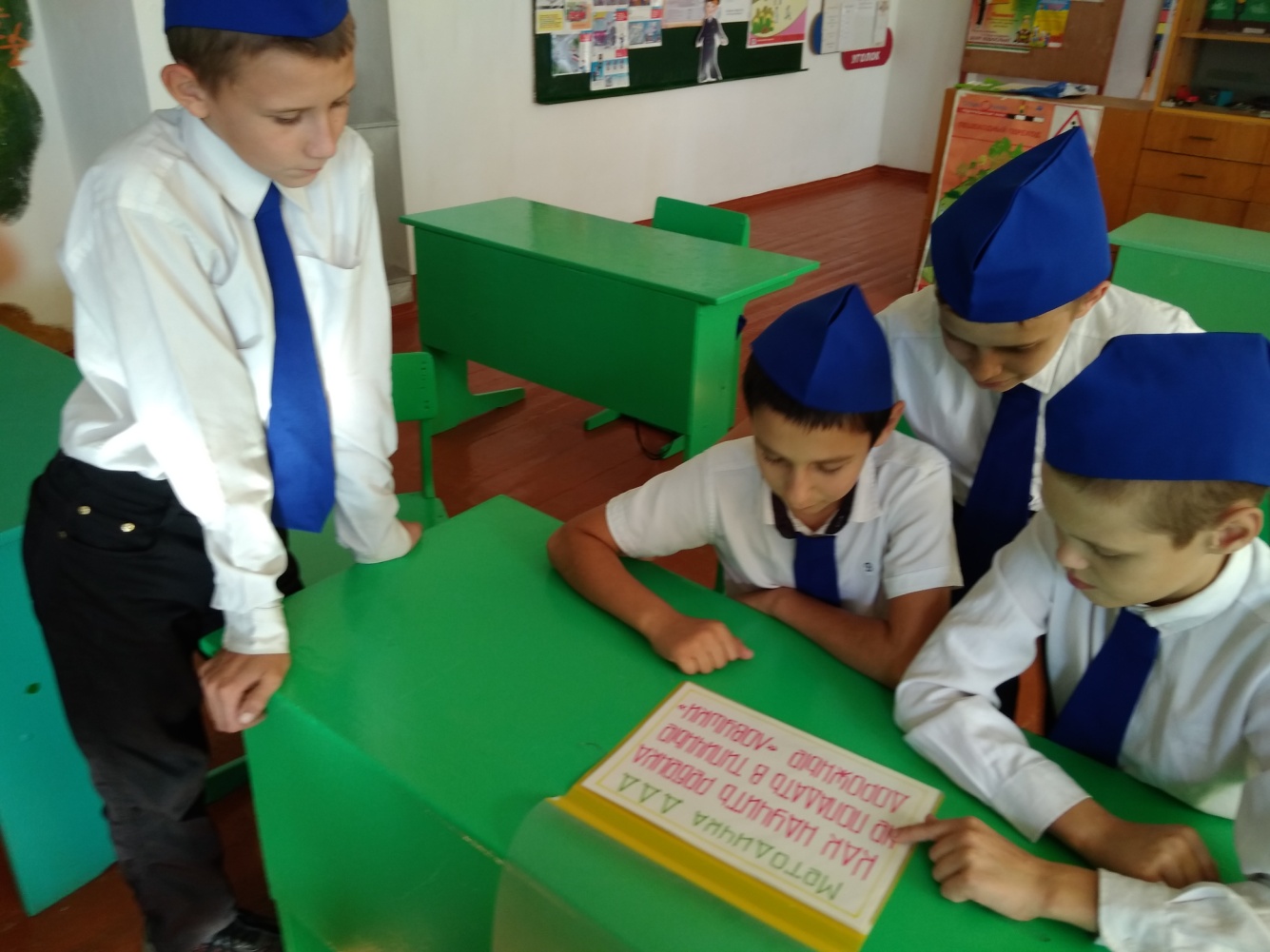 1.Ботнарь Инна2.Лысенкова Виктория3.Магомедова Патимат4.Магомедов Рашид5.Магомедов Магомедсаид6.Саъдуева Заира7.Субботин Александр8.Тюрганов Константин9.Цыбулевский Максим10.Четвертаков Юрий№ п/пМероприятияДатаОтветственные1.       Составление и утверждение плана мероприятий по предупреждению ДДТТ и плана работы отряда ЮИД.Август - сентябрьЗам. директора по BP, руководитель отряда ЮИД, вожатая2.       Организационное собрание отряда, выборы актива, ознакомление с планом работы.СентябрьЗам. директора по BPруководитель отряда ЮИД3.       Изучение Правил дорожного движения. Проведение теоретических и практических занятий согласно тематического плана.В течение годаРуководитель отряда ЮИД4.       Обновление стенда отряда ЮИД«Знай! Помни! Соблюдай!»ЕжемесячноРуководитель отряда ЮИД, вожатая5.       Проведение игры-викторины с учащимися 1-4 классов «Азбука улицы».СентябрьАктив отряда6.       Создание и пополнение папки методических материалов по изучению ПДД.В течение годаРуководитель отряда ЮИД, вожатая7.       Участие в проведении профилактических акций и мероприятий.В течение года Зам. директора по ВР,Руководитель отряда ЮИД8.       Проведение праздника «Посвящение первоклассников в пешеходы»СентябрьРуководитель отряда ЮИД, вожатая9.       Участие в подготовке и проведении общешкольных тематических линеек, внеклассных мероприятийВ течение годаЗам. директора по ВР,Руководитель отряда ЮИД10.    Рейды по классам и беседы о правилах дорожного движения на улицах и дорогах.В течение годаРуководитель отряда ЮИД11.   Организация конкурса творческих работ «Добрая дорога детства»СентябрьЗам. директора по ВР,Руководитель отряда ЮИД, вожатая12.   Изготовление наглядных пособийпо ПДДВ течение годаРуководитель отряда ЮИД13.   Инструктивные линейки по ПДД на период каникул.Октябрь,март,декабрь,февраль,майЗам. директора по ВР,руководитель отряда ЮИД14.   Подготовка и проведение внутри школьного конкурса «Безопасное колесо».  Сентябрь, апрель15.   Игра-путешествие «Твой друг светофор» (1-4 классы)НоябрьРуководитель отряда ЮИД,актив отряда16.   Викторина «Я иду по улице» (5-6 классы)ЯнварьРуководитель отряда ЮИД,актив отряда17.   Викторина «Твой друг – велосипед» (5-6 классы).АпрельРуководитель отряда ЮИД,актив отряда18.   Участие в районных соревнованиях ЮИД «Безопасное колесо» АпрельЗам. директора по ВР,руководитель отряда ЮИД19.   Подготовка и проведение внеклассных мероприятий по ПДД для учащихся 1-5 классовВ течение года1 раз в четвертьРуководитель отряда ЮИД20.   Проведение тестирования уровня знаний, учащихся по ПДД сентябрь, апрельРуководитель, актив отряда ЮИД21.   Организация профилактической работы в пришкольном лагере и на площадкахВ каникулярное времяРуководитель, актив отряда ЮИД22.   Дежурство на перекрёстках в районе школы В течение годаРуководитель отряда ЮИД23.   Выпуск «Молний» по итогом рейдовеженедельноАктив отряда24.   Профилактические беседы с нарушителями ПДДПо мере необходимостиАктив отряда25.   Выступление агитбригады отряда ЮИД1 раз в четвертьРуководитель отряда ЮИД26.   Освещение работы отряда   на сайте школы.В течение года Зам. директора по ВР,руководитель отряда ЮИД, актив отряда